Barkovich Anatoliy SergeevichExperience:Documents and further information:Im looking for a company with the ability to promote and it would be nice to have any offers for position of Trainee Ch.Off on board of LNG.Position applied for: Chief OfficerDate of birth: 23.01.1986 (age: 31)Citizenship: RussiaResidence permit in Ukraine: YesCountry of residence: RussiaCity of residence: SaratovE-Mail: barkovich_8_6@ukr.netSkype: barkovich.123U.S. visa: Yes. Expiration date 01.12.2019E.U. visa: NoUkrainian biometric international passport: Not specifiedDate available from: 01.07.2017English knowledge: ExcellentMinimum salary: 6000 $ per monthPositionFrom / ToVessel nameVessel typeDWTMEBHPFlagShipownerCrewing2nd Officer09.05.2016-09.08.2016LNG/C  GOLAR FROSTLNG Tanker102100DFDE-MARSHALL ISLANDSGOLARWILHELMSEN2nd Officer11.12.2015-09.03.2016LNG/C  GOLAR FROSTLNG Tanker102100DFDE-MARSHALL ISLANDSGOLARWILHELMSEN2nd Officer12.07.2015-01.10.2015LNG/C  GOLAR FROSTLNG Tanker102100DFDE-MARSHALL ISLANDSGOLARWILHELMSEN2nd Officer12.02.2015-01.05.2015LNG/C  GOLAR FROSTLNG Tanker102100DFDE-MARSHALL ISLANDSGOLARWILHELMSEN2nd Officer03.06.2014-31.10.2014m.t.Norgas InnovationLNG Tanker10441-SingaporeNORGAS CARRIERSNORGAS2nd Officer02.08.2013-10.12.2013m.t.Norgas PatriciaLPG Tanker8238-SingaporeNORGAS CARRIERSNORGAS2nd Officer01.03.2013-09.06.2013m.t.Norgas CreationLNG Tanker10429-SingaporeNORGAS CARRIERSNORGAS2nd Officer22.07.2012-12.12.2012m.t.Norgas InventionLNG Tanker10441-SingaporeNORGAS CARRIERSNORGAS2nd Officer26.11.2011-26.04.2012m.t.Norgas PatriciaLPG Tanker8238-SingaporeNORGAS CARRIERSNORGAS2nd Officer28.01.2011-28.07.2011m.t.Norgas CreationLNG Tanker10429-SingaporeNORGAS CARRIERSNORGAS2nd Officer14.04.2010-26.10.2010m.t.Norgas TraderLPG Tanker8493-SingaporeNORGAS CARRIERSNORGAS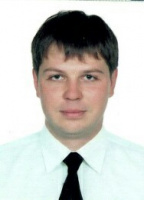 